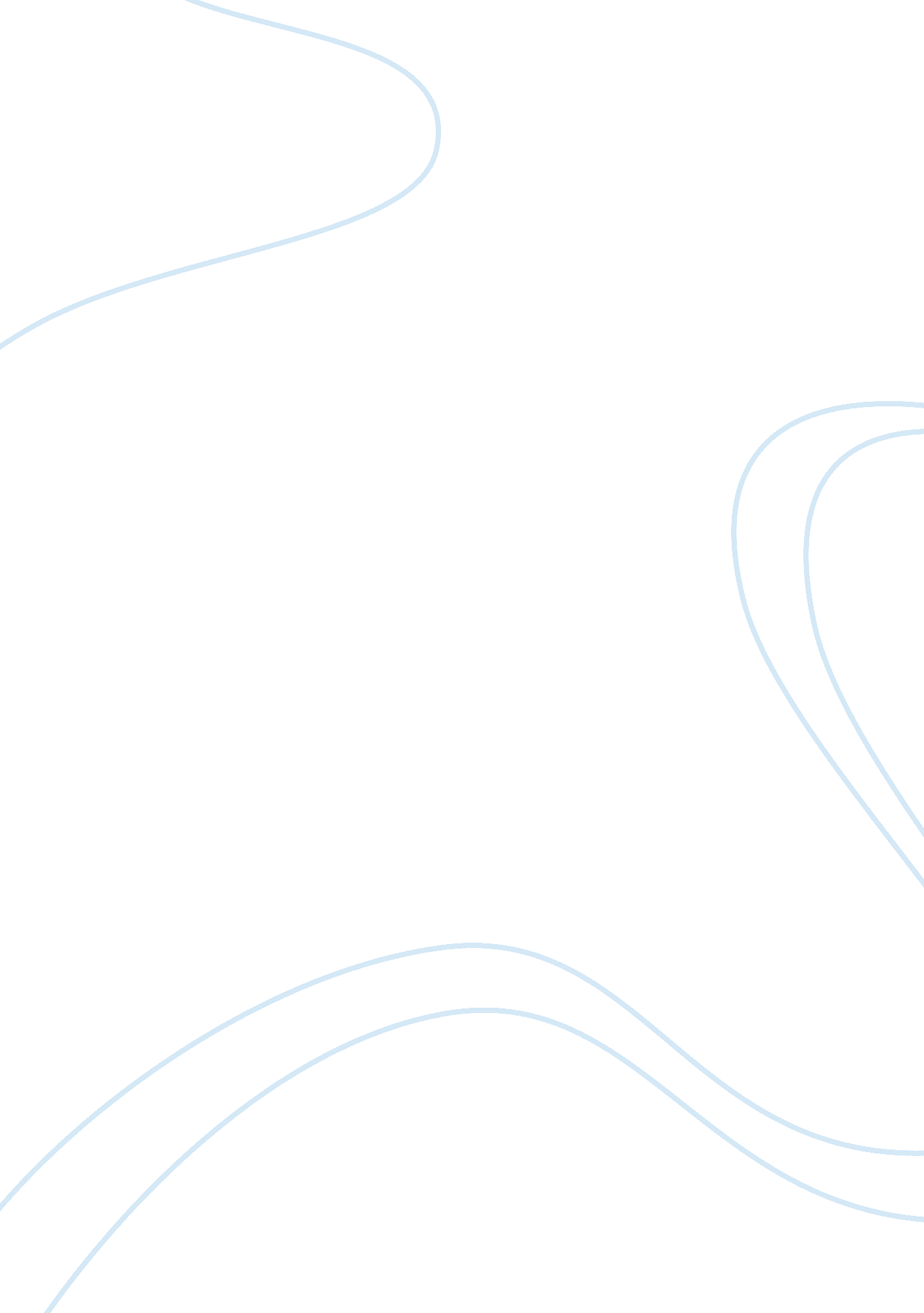 Macbeth and body paragraphLiterature, William Shakespeare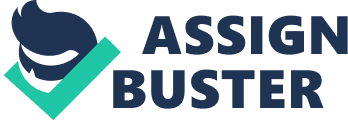 Macbeth by William Shakespeare Essay Topic: Compare/contrast Macbeth and Lady Macbeth with regard to Duncan’s murder — before, during, and after the murder is committed. You will focus on Acts I — III for this essay, specifically. Use the AB/AB method of comparison contrast for this essay (Example: “ Whereas Macbeth is anxious to take action to make the witches prophecy come true, Lady Macbeth is more hesitant and concerned…" Develop the contrast between each character trait/behavior fully, supporting with quotes from the text, before moving on to the next character trait/behavior you wish to discuss. Organization of 5 Paragraph Essay: Introduction Begin by offering a general observation about goals and how people attain them in different ways. Move quickly to Macbeth, and explain, generally, the different ways that Macbeth and Lady Macbeth go about attaining their goal of ensuring Macbeth becomes king. Do not give details or quotes in the introduction. This is where you sum up, generally the major differences between the two characters. Underline your thesis statements. Body Paragraph 1: Keep your thesis in mind. Compare/contrast important aspects of Macbeth and Lady Macbeth’s initial reactions to the prophecies of the witches and the idea of murdering Duncan. Body Paragraph 2: Compare/contrast important aspects of Macbeth and Lady Macbeth’s behavior and character just prior to, and during, the murder of Duncan. Focus on their reception of Duncan into their palace. Body Paragraph 3: Compare/contrast important aspects of Macbeth and Lady Macbeth’s behavior and character immediately after the murder and into Act 3, after Banquo’s murder. Conclusion: First, restate your thesis and then consider the significance of what you have discovered. REQUIRED: You must support your ideas in the body paragraphs with direct quotes from the text. Indicate Act, Scene and page number in parenthesis after each quote). Try to weave quotes into your sentences so they don’t “ stick out". LENGTH: About 1. 5 pages, typed 